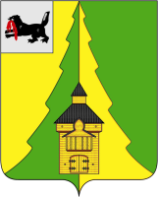 Иркутская областьНижнеилимский районКонтрольно-счетная палатаНижнеилимского муниципального района==========================================================================от  «23» октября 2017г.                                                                                г. Железногорск-Илимский Отчет № 01-07/6                                                                 по результатам проверки финансово-хозяйственной деятельностимуниципального унитарного предприятия «Управляющая компания Коммунальные услуги» за 2016 год и текущий период 2017 года.Основание для проведения контрольного мероприятия: п.5 Плана работы Контрольно-счетной палаты Нижнеилимского муниципального района на 2017 год, Распоряжение Председателя КСП Нижнеилимского муниципального района № 50 от 24.07.2017г., № 61 от 29.09.2017г., № 61/1 от 05.10.2017г.Предмет контрольного мероприятия: учредительные и иные документы, характеризующие организационно-правовую форму, форму собственности и структуру проверяемого объекта; регистры бухгалтерского учета, первичные и иные бухгалтерские, учетные и расчетно-платежные документы, бухгалтерская отчетность; контракты и договоры,  иные документы, характеризующие операции со средствами и имуществом, подтверждающие результаты финансово-хозяйственной деятельности муниципального унитарного предприятия «Управляющая компания Коммунальные услуги», а также характеризующие эффективность использования муниципального имущества, нормативно-правовые акты муниципального образования «Нижнеилимский район».Объект контрольного мероприятия: Муниципальное унитарное предприятие «Управляющая компания Коммунальные услуги» (далее – МУП «УК КУ» или Предприятие).Цель контрольного мероприятия: определение законности и эффективности владения, пользования и распоряжения имуществом, закрепленным за муниципальным унитарным предприятием на праве хозяйственного ведения, оценка результатов финансово-хозяйственной деятельности муниципального унитарного предприятия «Управляющая компания Коммунальные услуги». Проверяемый период деятельности: с 01.01.2016г. по 30.06.2017г.Сроки проведения контрольного мероприятия: с 01.08.2017г. по 23.10.2017г.           Отказов в предоставлении документов или иных фактов препятствования в работе со стороны должностных лиц МУП «УК КУ» не было, затребованные документы, относящиеся к тематике проверки, представлены в полном объеме.          Настоящий отчет подготовлен на основании результатов проверки, изложенных в Акте от 04.10.2017 № 01-07/6а. В соответствии с п. 6.5 Положения о порядке проведения контрольных  и экспертно-аналитических мероприятий Контрольно-счетной палатой Нижнеилимского муниципального района», утвержденного Решением Думы Нижнеилимского муниципального района от 28 июня 2012 г. № 221, Акт проверки доведен до сведения МУП «УК КУ». В адрес КСП Нижнеилимского муниципального района по результатам рассмотрения акта проверки направлены пояснения, которые учтены при подготовке настоящего отчета. Краткая информация о проверяемом объекте контрольного мероприятия.        Согласно ст. 17 Федерального закона от 06.10.2003г. № 131-ФЗ «Об общих принципах организации местного самоуправления в Российской Федерации» (далее – Закон от 06.10.2003г. № 131-ФЗ) органы местного самоуправления вправе создавать муниципальные предприятия в целях решения вопросов местного значения.         Правовое положение муниципальных унитарных предприятий определяется Гражданским кодексом Российской Федерации (далее - ГК РФ) и Федеральным законом от 14.11.2002г. № 161-ФЗ «О государственных и муниципальных унитарных предприятиях» (далее – Федеральный закон от 14.11.2002г. № 161-ФЗ).Распоряжением администрации Нижнеилимского муниципального района от 03.04.2007г. № 416 муниципальное унитарное предприятие «Расчетно-кассовый центр» переименовано в муниципальное унитарное предприятие «Управляющая компания Коммунальные услуги». В соответствии с ч. 1 ст. 9 Федерального закона от 14.11.2002г. № 161-ФЗ  учредительным документом унитарного предприятия является его устав.Устав МУП «УК КУ» в новой редакции утвержден также распоряжением администрации Нижнеилимского муниципального района от 03.04.2007г. № 416.         Согласно Уставу МУП «УК КУ» имеет статус юридического лица, зарегистрировано в Межрайонной инспекции Федеральной налоговой службы № 11 по Иркутской области и Усть-Ордынскому Бурятскому Автономному округу 14.07.2004г.  с присвоением ИНН 3834009920, КПП 383401001, находящееся по юридическому адресу: 665651, Иркутская область, Нижнеилимский район, г. Железногорск-Илимский, ул. Иващенко, д. 8/1.          МУП «УК КУ» является унитарным предприятием, основанным на праве хозяйственного ведения, имеет самостоятельный баланс, круглую печать, штампы и бланки со своим фирменным наименованием.         Лицами, ответственными за финансово-хозяйственную деятельность МУП «УК КУ», в проверяемом периоде являлись:- Соколова Г.И. – директор МУП «УК КУ»;- Хромовских Е.А. – заместитель директора по экономике и финансам;- Калгашкина Н.В. – главный бухгалтер.            В проверяемом периоде для осуществления финансово-хозяйственной деятельности МУП «УК КУ» открыты лицевые счета:- в АО «Востсибтранскомбанк» - 40821810900053592301; 40702810100053592301;- в Кузбасском филиале АО «Углеметбанк» - 40702810901090000722.МУП «УК КУ» имеет лицензии:- лицензия № ИРК 02586 ВЭ, выданная Управлением по недропользованию по Иркутской области от 18.02.2009г. за пользование недрами сроком до 01.08.2033г.;- лицензия № 038 00077, выданная Федеральной службой по надзору в сфере природопользования от 20.06.2012г. на осуществление деятельности по сбору, использованию, обезвреживанию и размещению отходов I-IV класса опасности, действующая бессрочно.Анализ учредительных документов,  регламентирующих финансово-хозяйственную деятельность. Соответствие фактической деятельности целям, предметам и видам деятельности, закрепленным в Уставе МУП «УК КУ». В ходе контрольного мероприятия было проверено соответствие Устава МУП «УК КУ» Гражданскому кодексу Российской Федерации, Федеральному закону от 14.11.2002г. № 161-ФЗ, по результатам которого было установлено следующее.        В соответствии с ч. 1.6 Устава МУП «УК КУ» собственником имущества проверяемого предприятия является МО «Нижнеилимский район», от имени которого действует Департамент по управлению муниципальным имуществом администрации Нижнеилимского муниципального района (далее – ДУМИ или Департамент по управлению муниципальным имуществом) в соответствии с Положением о ДУМИ.КСП Нижнеилимского муниципального района (далее – КСП района) отмечает, что данное положение Устава не согласуется с Положением о порядке управления и распоряжения муниципальным имуществом, муниципальными унитарными предприятиями и муниципальными учреждениями (утв. Решением Думы от 28.08.2008г. № 354) (далее – Положение), согласно которому МО «Нижнеилимский район» самостоятельно владеет, пользуется и распоряжается имуществом, находящимся в его собственности, а права собственника в отношении имущества, находящегося в собственности МО «Нижнеилимский район», от его имени осуществляют органы местного самоуправления Нижнеилимского муниципального района: Дума Нижнеилимского муниципального района, мэр Нижнеилимского муниципального района, администрация Нижнеилимского муниципального района (ч. 3.1, 3.2 Положения).Согласно ч. 1.7 Устава учредителем МУП «УК КУ» является Департамент по управлению муниципальным имуществом администрации Нижнеилимского муниципального района.В соответствии с ч.1 ст.8 Федерального закона от 14.11.2002г. № 161-ФЗ, учредителем муниципального унитарного предприятия может выступать муниципальное образование, а функции и полномочия учредителя в отношении муниципальных предприятий в силу ч. 4 ст. 51 Федерального закона от 06.10.2003г. № 131 осуществляют уполномоченные органы местного самоуправления.КСП района отмечает, что Департамент по управлению муниципальным имуществом  не является ни муниципальным образованием, ни органом местного самоуправления.Функции и полномочия учредителя в отношении муниципальных предприятий, находящихся в ведении МО «Нижнеилимский район», осуществляет администрация Нижнеилимского муниципального района (далее – администрация района), что прямо предусмотрено ч. 1 ст. 58 Уставом МО «Нижнеилимский район».            Размер уставного фонда муниципального предприятия должен составлять не менее тысячи минимальных размеров оплаты труда, установленных федеральным законом на дату государственной регистрации муниципального предприятия.          Согласно ст. 5 Федерального закона от 19.07.2000г. № 82-ФЗ «О минимальном размере оплаты труда» исчисление платежей по гражданско-правовым обязательствам, установленным в зависимости от минимального размера оплаты труда, производится исходя из базовой суммы, равной 100 рублям. Таким образом, размер уставного фонда муниципального унитарного предприятия не может быть менее 100 000 рублей.  Согласно Уставу МУП «УК КУ» размер уставного фонда составляет 100 000 рублей, что соответствует нормам ч. 3 ст. 12 Федерального закона от 14.11.2002г. № 161-ФЗ (не менее одной тысячи минимальных размеров оплаты труда - 100 000 рублей).  В соответствии с ч. 3 ст. 9 Федерального закона от 14.11.2002г. № 161-ФЗ  устав унитарного предприятия должен содержать цели, предмет, виды деятельности унитарного предприятия.Из Устава МУП «УК КУ» (в редакции дополнений от 31.01.2011г., от 22.09.2016г.) следует, что целями его деятельности являются извлечение прибыли, сбор и очистка, распределение хозяйственно-питьевой воды и другие виды деятельности.В соответствии с ч. 4.2 Устава МУП «УК КУ» видами деятельности предприятия являются:- сбор и очистка воды;- распределение воды;- междугородние автомобильные (автобусные) пассажирские перевозки;- деятельность автомобильного грузового специализированного транспорта;- аренда автомобильного транспорта и оборудования;- управление эксплуатацией жилого фонда;- удаление и обработка твердых бытовых отходов;- удаление и обработка сточных вод;- производство общестроительных работ по прокладке магистральных трубопроводов, линий связи и линий электропередачи:- производство общестроительных работ по прокладке местных трубопроводов линий связи и линий электропередачи, включая взаимосвязанные вспомогательные работы;- прочее денежное посредничество;- розничная торговля книгами, газетами, журналами, писчебумажными и канцелярскими товарами;- предоставление секретарских, редакторских услуг и услуг по переводу;- предоставление социальных услуг без социального проживания;- другие, не запрещенные законом виды деятельности.Как следует из ч. 1 ст. 3 Федерального закона от 14.11.2002г. № 161-ФЗ, унитарное предприятие может иметь гражданские права, соответствующие предмету и целям его деятельности, предусмотренным в уставе этого унитарного предприятия, и нести связанные с этой деятельностью обязанности.В связи с чем, КСП района полагает, что муниципальное унитарное предприятие вправе осуществлять только те виды деятельности, которые указаны в его уставе. Перечень видов деятельности предприятия должен быть определен собственником предприятия в его уставе исчерпывающим образом без применения формулировки «другие, не запрещенные законом виды деятельности».Постановлениями администрации Нижнеилимского муниципального района (далее – администрация района) от 31.03.2011г. № 222, от 22.09.2016г. № 692, виды деятельности МУП «УК КУ» дополнены следующими видами деятельности:- производство электроэнергии тепловыми электростанциями;- распределение электроэнергии;- деятельность по обеспечению работоспособности прочих электростанций промышленных блок секций;- деятельность по обеспечению работоспособности электрических сетей;- производство пара и горячей воды (тепловой энергии);- передача пара и горячей воды (тепловой энергии);- распределение пара и горячей воды (тепловой энергии);- деятельность по обеспечению работоспособности котельных;- деятельность по обеспечению работоспособности тепловых сетей;- торговля паром и горячей воды.КСП района отмечает, что внесение дополнений в Устав МУП «УК КУ» в части определения дополнительных видов деятельности предприятия осуществлялось в отсутствие согласований Думы Нижнеилимского муниципального района (далее – Дума района).  При этом, из  Положения о порядке принятия решений о создании, реорганизации и ликвидации муниципальных предприятий, утверждении их уставов, назначении на должность и освобождении от нее руководителей муниципальных предприятий (утв. Решением Думы района от 26.02.2009г. № 433, в редакции Решения Думы района от 30.12.2012г. № 43) следует, что внесение изменений в Устав муниципального предприятия возможно после согласования с Думой района.Из перечисленных видов деятельности МУП «УК КУ», содержащихся в его Уставе,  усматривается, что собственником предприятия определены виды деятельности, в том числе, по электро-, тепло- и водоснабжению, водоотведению.Согласно п.3 ч.1 ст.17 Федерального закона от 06.10.2003г. № 131-ФЗ в целях решения вопросов местного значения органы местного самоуправления обладают полномочиями по созданию муниципальных предприятий.В силу положений ч. 4 ст. 51 указанного закона муниципальные образования могут создавать муниципальные предприятия, необходимые для осуществления полномочий по решению вопросов местного значения.       Таким образом, цель создания и предмет деятельности муниципального унитарного предприятия должны соответствовать вопросам местного значения соответствующего муниципального образования, т.е. муниципальное унитарное предприятие, учрежденное Нижнеилимским районом и подведомственное ему, должно быть создано в целях решения вопросов местного значения МО «Нижнеилимский район». Соответственно, и состав имущества, передаваемого муниципальным образованием муниципальному унитарному предприятию, определяется профилем его деятельности. В ходе проверки было установлено, что на момент определения целей и видов деятельности МУП «УК КУ» организация тепло-, водоснабжения и водоотведения не относилась к вопросам местного значения муниципального района. В проверяемый период 2016-2017гг. данные вопросы местного значения также не являлись, как и не являются в настоящее время, вопросами местного значения муниципального района. В соответствии с Федеральным законом от 06.10.2003г. № 131-ФЗ,  Законом Иркутской области от 02.11.2015г. № 96-ОЗ "О закреплении за сельскими поселениями Иркутской области вопросов местного значения", Законом Иркутской области от 03.11.2016г. №  96-ОЗ  "О закреплении за сельскими поселениями Иркутской области вопросов местного значения" вопросы местного значения по организации тепло-, водоснабжения и водоотведения являлись и являются вопросами местного значения городских и сельских поселений Нижнеилимского района. Кроме того, Федеральный закон от 07.12.2011г. № 416-ФЗ «О водоснабжении и водоотведении» (ст. 6), Федеральный закон от 27.07.2010г. № 190-ФЗ «О теплоснабжении» (ст. 6) устанавливают полномочия органов местного самоуправления городских поселений по организации водоснабжения и водоотведения, теплоснабжения на соответствующих территориях. Допуская осуществление полномочий в сфере водоснабжения и водоотведения, теплоснабжения на территории сельского поселения органами местного самоуправления муниципального района, федеральные законы ставят такую возможность под условие, - если иное не установлено законом субъекта РФ. Следует отметить, что Законом Иркутской области от 03.11.2016г. № 96-ОЗ «О закреплении за сельскими поселениями Иркутской области вопросов местного значения» иное не установлено, а напротив прямо предусмотрено, что данные вопросы являются вопросами местного значения сельских поселений, входящих в состав МО «Нижнеилимский район».Виды деятельности, содержащиеся в представленной к проверке копии Устава МУП «УК КУ», сверены с информационной выпиской из ЕГРЮЛ ИФНС России (по состоянию на 29.07.2017г.). КСП района отмечает, что не все виды деятельности, указанные в  информационной выписке, содержатся в Уставе МУП «УК КУ». Так, в Уставе МУП «УК КУ» отсутствуют такие виды деятельности, как деятельность по обеспечению общественного порядка и безопасности; регулирование и содействие эффективному ведению экономической деятельности предприятий и т.д. Приказом директора МУП «УК КУ» от 31.10.2014г. утверждено «Положение об оплате труда работников МУП «УК Коммунальные услуги» в новой редакции» (далее – Положение об оплате труда), которое является основанием для установления системы оплаты труда на предприятии. В Положении об оплате труда работников определены оклады работников МУП «УК КУ», а также доплаты и надбавки за работу в вечернее время, за работу в сверхурочное время, установлена оплата труда за работу в выходные и нерабочие праздничные дни, а также определен перечень профессий, которым устанавливается доплата за работу во вредных условия труда и особенностей труда. Порядок выплаты премии и вознаграждении определен Положением о премировании работников МУП «УК КУ», утвержденным Приказом директора от 30.04.2013г. № 45 (далее - Положение о премировании), и Положением о выплате вознаграждения за выслугу лет, утвержденным Приказом директора МУП «УК КУ» от 20.04.2013г.Положение о выплате вознаграждение за выслугу лет, действующее в 2016 году, утверждено директором МУП «УК КУ» от 20.04.2013г. (без согласования с учредителем). С 2017 года введено новое Положение о выплате вознаграждения за выслугу лет, утвержденное директором МУП «УК КУ» и согласовано с мэром Нижнеилимского муниципального района без даты. На момент  проверки было установлено, что  Коллективный договор в МУП «УК КУ» отсутствует.Соблюдение порядка назначения руководителя МУП «УК КУ»,заключения с ним трудового договора, оплата труда.В соответствии с п. 1 ст. 21 Федерального закона от 14.11.2002г. № 161-ФЗ и  п. 4 ст. 113 ГК РФ руководитель унитарного предприятия (директор) является единоличным исполнительным органом унитарного предприятия. Руководитель унитарного предприятия назначается собственником имущества унитарного предприятия.На должность директора МУП «УК КУ» с 02.04.2007г. согласно распоряжению мэра Нижнеилимского муниципального района от 02.04.2007г. № 394  была принята на работу Соколова Г.И.        Согласно трудовому договору от 02.04.2007г., заключенного между администрацией Нижнеилимского муниципального района и Соколовой Г.И., последняя назначается на должность директора МУП «УК КУ» сроком на 1 год до 02.04.2008г.. К данному трудовому договору имеются дополнительные соглашения, согласно которых вносились изменения в части установления срока трудового договора.          П. 9.1 Трудового договора от 02.04.2007г. определено, что «работнику устанавливается должностной оклад в размере 8 минимальных величин тарифной ставки 1 разряда рабочего основной профессии, установленной Постановлением мэра района». Следует отметить, что расчет исчисления размера должностного оклада к проверке не представлен. Ст. 57 ТК РФ к числу условий, обязательных для включения в трудовой договор, относят условия оплаты труда (в том числе размер тарифной ставки и оклада (должностного оклада работника, доплаты, надбавки и поощрительные выплаты). Исходя из вышеизложенного, КСП района полагает, что при закреплении в трудовом договоре условий оплаты труда руководителю МУП «УК КУ» учредителю следует указывать размер оплаты (тарифную ставку либо оклад) в числовом выражении.           В ходе проведения контрольного мероприятия было установлено, что в проверяемом периоде директору МУП «УК КУ» начислялись и выплачивались премии по итогам финансово-хозяйственной деятельности предприятия нарастающим итогом с начала года. Премия начислялась на оклад с учетом надбавки за особые условия за фактически отработанное время. Как следует из пояснений, представленных объектом контроля на Акт проверки, оплата труда руководителю МУП «УК КУ» производиться в соответствии с трудовым договором и штатным расписанием. Согласно п. 9.2 Трудового договора работнику устанавливается ежемесячная премия по результатам производственно-хозяйственной деятельности предприятия в соответствии с действующим на предприятии положением о премировании. Анализ Положения о премировании работников МУП «УК КУ» показал, что данный акт не регулирует вопросы выплаты премии директору МУП «УК КУ».         Согласно ст. 191 ТК РФ следует, что принятие решения о поощрении работников находится в исключительной компетенции работодателя. Как следует из Трудового договора от 02.04.2007г., работодателем для Соколовой Г.И., принятой на должность директора МУП «УК КУ», является администрация Нижнеилимского муниципального района.           КСП района отмечает, что в отсутствие оценки результатов производственно-хозяйственной деятельности предприятия его собственником, а также установленного порядка премирования директора МУП «УК КУ» и решений работодателя о премировании директору МУП «УК КУ» была начислена и выплачена премия в размере до 60%:- за 2016 год в сумме 93,2 тыс. рублей (с учетом начислений 121,4 тыс. рублей);- за 2017 год в сумме 10,5 тыс. рублей (с учетом начислений 13,7 тыс. рублей).        Следует отметить, что в нарушение требований действующего законодательства положение об оплате  труда и премировании руководителей муниципальных унитарных предприятии МО «Нижнеилимский район» на разрабатывалось и не утверждалось. Кроме того, в соответствии с п. 2 ст. 21 Федерального закона от 14.11.2002г. № 161-ФЗ, руководитель унитарного предприятия подлежит аттестации в порядке, установленном собственником имущества унитарного предприятия. По состоянию на момент проверки, собственником имущества не проведена аттестация директора МУП «УК КУ».Проверка полноты и своевременности поступления в бюджет доходов от перечисления части прибыли, остающейся после уплаты налогов и иных обязательных платежей.        В соответствии со ст. 42 БК РФ в доходах бюджетов учитывается часть прибыли  муниципальных унитарных предприятий, остающаяся после уплаты налогов и иных обязательных платежей и является неналоговым доходом согласно п. 3 ст. 41 БК РФ.        Согласно п. 1.4 Положения о порядке, размерах и сроках перечисления прибыли муниципальными унитарными предприятиями в бюджет МО «Нижнеилимский район», утвержденного Решением Думы Нижнеилимского муниципального района от 25.12.2012г. № 270 (далее – Положение),  расчет суммы части прибыли предоставляется муниципальным унитарным предприятием администратору доходов не позднее 10 дней после представления годового бухгалтерского отчета в налоговый орган.         Согласно Положению процент отчислений в бюджет Нижнеилимского муниципального района части прибыли муниципальных унитарных предприятий, остающейся после уплаты налогов и иных обязательных платежей, установлен в размере 25 процентов. Расчет по указанным отчислениям предоставляется муниципальными унитарными предприятиями в Департамент по управлению муниципальным имуществом в срок, установленный для сдачи бухгалтерских отчетов. Перечисление части прибыли, остающейся в распоряжении муниципального унитарного предприятия после уплаты налогов и иных обязательных платежей, производится в бюджет Нижнеилимского  муниципального района не позднее 15 мая года, текущего за отчетным.         В соответствии с ч. 2 Федерального закона от 14.11.2002г. № 161-ФЗ, Положения о перечислении прибыли МУП «УК КУ» по итогам финансово-хозяйственной деятельности  за 2015 год перечислило в бюджет МО «Нижнеилимский район» 71,1 тыс. рублей или 50 % от первоначальных утвержденных бюджетных назначений или на 90,4 тыс. рублей меньше, чем за аналогичный период 2014 года. Фактов нарушения сроков перечисления платежей не установлено.          Проверка показала, что в 2016 году МУП «УК КУ» получены убытки от ведения финансово-хозяйственной деятельности в сумме  (-)3 987,1 тыс. рублей.         Данные представлены в таблице.Проверка соблюдения законности и эффективностииспользования имущества.Имущество Предприятия является муниципальной собственностью МО «Нижнеилимский район», закрепляется Учредителем за МУП «УК КУ» на праве хозяйственного ведения.Согласно представленным МУП «УК КУ» данным (оборотно-сальдовой ведомости по движению основных средств), стоимость  движимого и недвижимого имущества, переданного Предприятию в хозяйственное ведение по договорам и дополнительным соглашениям, составила:         - по состоянию на 01.01.2016г.  в количестве 236 единиц балансовой стоимостью 312 761,9 тыс. рублей, в том числе 25 объектов недвижимого имущества балансовой стоимостью 302 998,8 тыс. рублей;         - на 01.07.2017г. в количестве 236 единиц балансовой стоимостью 311 746,1 тыс. рублей, в том числе 26 объектов недвижимого имущества общей стоимостью 302 094,5 тыс. рублей.        При этом, согласно информации, представленной ДУМИ (исх. Думи № 183 от 14.08.2017г.) количество объектов муниципального имущества МО «Нижнеилимский район», находящегося в хозяйственном ведении МУП «УК КУ»:         - на 01.01.2016г. составило 152 единицы (без указания балансовой стоимости);        - на 01.07.2016г. составило 152 единицы (без указания балансовой стоимости).         В соответствии с Приказом  Минэкономразвития РФ от  30.08.2011г. № 424  «Об утверждении Порядка ведения органами местного самоуправления реестров муниципального имущества» ведение реестра муниципального имущества осуществляется уполномоченными органами местного самоуправления.         Согласно ч. 3 Положения об управлении и распоряжении муниципальным имуществом, муниципальными унитарными предприятиями и муниципальными учреждениями, утвержденного Решением Думы Нижнеилимского муниципального района от 28.08.2008г. № 354, ДУМИ осуществляет учет имущества, находящегося в собственности МО «Нижнеилимский район», а также имущества, переданного в хозяйственное ведение МУП «УК КУ».         При выборочной проверке соответствия данных бухгалтерского учета МУП «УК КУ» данным Реестра муниципального имущества МО «Нижнеилимский район» (далее – Реестр)  по состоянию на 01.01.2017г. установлено несоответствие балансовой стоимости объектов движимого и недвижимого имущества по Реестру и оборотно-сальдовой ведомости МУП «УК КУ». Данные представлены в таблице.         *Согласно Акту приема-передачи от 28.10.2015г., подписанного между сторонами: начальником ДУМИ Сыч Ю.В. и директором МУП «УК КУ», балансовая стоимость  объекта движимого имущества – Расходомер (инв. № 00-000011)  указана в сумме 5 832,3 рублей.        КСП района отмечает, что на момент проверки установлено несоответствие стоимости объектов недвижимого имущества на сумму 95 224,3 тыс. рублей, а также установлены случаи отсутствия в Реестре объектов недвижимого имущества, переданных в хозяйственное ведение МУП «УК КУ», стоимостью 3 965,8 тыс. рублей.         Исходя из вышеизложенного следует, что по состоянию на 01.01.2017г. в реестре муниципального имущества МО «Нижнеилимский район» отсутствует информация о наличии 84 объектов, кроме того, Реестр муниципального имущества МО «Нижнеилимский район»  не достоверно отражает балансовую стоимость недвижимого имущества, переданного в хозяйственное ведение МУП «УК КУ», что свидетельствует об отсутствии должного контроля за использованием имущества, закрепленного на праве хозяйственного ведения со стороны уполномоченного органа – Департамента по управлению муниципальным имуществом администрации Нижнеилимского муниципального района.         В соответствии с Решением Думы от 26.02.2009г. № 433 к компетенции Думы Нижнеилимского муниципального района относится согласование состава имущества, передаваемого муниципальному предприятию на праве хозяйственного ведения. КСП района отмечает, что с момента вступления в силу указанного Решения Думы передача объектов в хозяйственное ведение МУП «УК КУ» в количестве 78 единиц на сумму 292 243,8 тыс. рублейбыла осуществлена без согласования представительного органа МО «Нижнеилимский район».         Согласно ст. 131 ГК РФ право собственности и другие вещные права на недвижимые вещи, ограничения этих прав, их возникновение, переход и прекращение подлежат государственной регистрации в едином государственном реестре. При этом регистрации подлежат: право собственности, право хозяйственного ведения, право оперативного управления, право постоянного пользования, ипотека, а также иные права в случаях, предусмотренных законодательством.         В соответствии со статьей 219 ГК РФ право собственности на вновь создаваемое недвижимое имущество возникает с момента его регистрации. При проведении контрольного мероприятия установлено, что в нарушение  ч. 1 ст. 131 Гражданского кодекса РФ МУП «УК КУ» не зарегистрировало в установленном порядке право хозяйственного ведения на 11 объектов недвижимого имущества общей балансовой стоимостью 291 701,3 тыс. рублей по представленной информации руководителя МУП «УК КУ» - в виду отсутствия технической документации. 	Проверка показала, что на праве хозяйственного ведения за МУП «УК КУ», в том числе, закреплены объекты коммунального хозяйства (объекты электроснабжения, теплоснабжения, водоснабжения, водоотведения, отдельные объекты таких систем; объекты, на которых осуществляются обработка, накопление, утилизация, обезвреживание, размещение твердых коммунальных отходов).  Действующее законодательство не содержит положений, запрещающих передачу и закрепление имущества на праве хозяйственного ведения или оперативного управления за государственными и муниципальными предприятиями, в том числе объектов коммунального назначения. При этом, проверка показала, что закрепленные за МУП «УК КУ» объекты коммунального значения (водопровод, здание хлораторной и фтораторной, и т.д.) не предназначены для решения установленных Федеральным законом от 06.10.2003г. № 131-ФЗ вопросов местного значения муниципального района. Следует отметить, что водоснабжение жителей и промышленных объектов г. Железногорск-Илимского осуществляется двумя водозаборами: водозабор на участке Сибирочный, переданный МО «Железногорск-Илимское ГП» на праве аренды ООО «ИКС»; водозабор на р. Иванова Рассоха и р. Захарова Рассоха, переданный в хозяйственное ведение МУП «УК КУ».  КСП района полагает, что эксплуатация водозаборов разными предприятиями снижает надежность водоснабжения потребителей, увеличивает время реагирования на устранение аварийных ситуаций, снижает потенциал аварийно-восстановительных служб.          По мнению КСП района, те объекты систем водоснабжения, теплоснабжения, которые необходимы для решения вопросов местного значения городских и сельских поселений и фактически используются в хозяйственном обороте для решения вопросов местного значения поселений, и закрепленные на праве хозяйственного ведения за МУП «УК КУ», не отвечают установленным требованиям ч. 1 ст. 50 Федерального закона от 06.10.2003г. № 131-ФЗ и в силу ч. 5 ст.50 указанного закона подлежат отчуждению. Проверка показала, что в соответствии с Постановлением администрации Нижнеилимского муниципального района от 24.10.2016г. № 803 было прекращено право хозяйственного ведения на муниципальное имущество, закрепленное за МУП «УК КУ» в 2013 году:- гаражный бокс общей площадью 121,5 кв.м., расположенный по адресу: г. Железногорск, ул. Иващенко, район платной стоянки. Следует отметить, что расходы по восстановлению гаражного бокса (замена ворот, покрытие крыши, проведение отопления и освещения) составили МУП «УК КУ» в сумме 242,3 тыс. рублей, что тем самым повлияло на увеличение расходов финансово-хозяйственной деятельности проверяемого предприятия.          Выборочной проверкой комиссией в составе председателя КСП Нижнеилимского муниципального района Каверзина О.Л. , инспектора Авдась О.А. и начальника участка МУП «УК КУ» Кристофорова О.В. установлено, что МУП «УК КУ» не используются по назначению объекты основных средств, переданные предприятию в хозяйственное ведение общей стоимостью 451,99 тыс. рублей, в том числе:- гаражный бокс (район платной стоянки) № 41бокс 10;- гаражный бокс (район платной стоянки) № 41бокс 11.           На момент проверки указанные объекты использовались как складские помещения.   В целях осуществления своей деятельности в соответствии с Уставом МУП «УК КУ» арендует земельные участки по договорам аренды:- от 04.12.2007г. № 387 (земельный участок для размещения коммунального хозяйства (водозабор, буровые скважины № 1,2,3,4,5) ручей Иваново Рассоха, площадью 62 119 кв.м., срок аренды с 03.12.2007г. по 03.12.2027г. (соглашение о внесении изменений и дополнений в договор аренды от 04.12.2007г. № 387);- от 18.03.2010г. № 16-10 (земельный участок (под городской полигон твердых бытовых отходов), площадью 50 514,63 кв.м., срок аренды с 08.06.2010г. по 08.06.2030г. (соглашение о внесении изменений и дополнений в договор аренды от 18.03.2010г. № 16-10); - от 27.07.2015г. № 26-15 (земельные участки со сроком аренды с 24.07.2015г. по 24.07.2064г. по адресам:              - г. Железногорск-Илимский, ул. Иващенко, № 8/1в (под объекты складского назначения различного профиля), площадью 122 кв.м.;   - г. Железногорск-Илимский, ул. Иващенко, № 8/1б (под коммунально-складские и производственные предприятия различного профиля; гаражи боксового типа, многоэтажные, подземные и наземные гаражи, автостоянки на отдельном земельном участке), площадью 369 кв.м.;- г. Железногорск-Илимский, ул. Иващенко, № 8/1а (под гаражи боксового типа, многоэтажные, подземные и наземные гаражи, автостоянки на отдельном земельном участке), площадью 524 кв.м.).  Проверкой установлено, что в соответствии со ст. 609 ГК РФ, указанные договора аренды прошли государственную регистрацию в Росреестре.        По информации, представленной ДУМИ, задолженность по арендной плате отсутствует.Проверка организации, ведения бухгалтерского учета и отчетности          В проверяемом периоде организация и ведение бухгалтерского учёта в МУП «УК КУ» осуществлялась в соответствии с Учётной политикой для целей бухгалтерского учёта, утверждённой Приказом директора предприятия от 31.12.2014г. № 97 (далее – Учётная политика). Бухгалтерский учёт на предприятии осуществляет главный бухгалтер. В соответствии с п. 8 ст. 20 Федерального закона от 14.11.2002г. № 161-ФЗ приём на работу главного бухгалтера был согласован с собственником имущества.В соответствии с требованиями Главы 26.2 Налогового кодекса РФ в МУП «УК КУ»  применяется  упрощенная система налогообложения к объектам налогообложения. Согласно ст.ст. 14, 15, 20, 23 и 26 Федерального закона от 14.11.2002г. № 161-ФЗ муниципальное унитарное предприятие определяет чистую прибыль, рассчитывает стоимость чистых активов, ведет бухгалтерский учет и составляет бухгалтерскую отчетность в общеустановленном порядке и представляет эту отчетность уполномоченным органам местного самоуправления. В ходе проведения контрольного мероприятия установлено, что в нарушение ст. 20 Федерального закона от 14.11.2002г.  № 161-ФЗ, п. 4.3.2 Положения об управлении и распоряжении муниципальным имуществом, муниципальными унитарными предприятиями и муниципальными учреждениями, утвержденного Решением Думы Нижнеилимского муниципального района от 20.08.2008г. № 354, администрацией Нижнеилимского муниципального района не определен порядок составления, утверждения и установления показателей планов финансово-хозяйственной деятельности, не утверждены показатели экономической эффективности деятельности унитарных предприятий, перечень бухгалтерской отчетности и иных документов, предоставляемых предприятиями.Согласно п.п. 26, 27 Приказа Минфина России от 29.07.1998г. № 34н (ред. от 29.03.2017) "Об утверждении Положения по ведению бухгалтерского учета и бухгалтерской отчетности в Российской Федерации», п. 1.5 Методических указаний по инвентаризации имущества и финансовых обязательств, утвержденных Приказом Минфина РФ от 13.06.1995г. № 49, для обеспечения достоверности данных бухгалтерского учета и бухгалтерской отчетности предприятия обязаны проводить инвентаризацию имущества и обязательств перед составлением годовой бухгалтерской отчетности (кроме имущества, инвентаризация которого проводилась не ранее 1 октября отчетного года). Инвентаризация основных средств может проводиться один раз в три года.Проверка показала, что в нарушение требований действующего законодательства по состоянию на 01.01.2017г. в МУП «УК КУ» инвентаризация обязательств не проводилась.МУП «УК КУ» ведет бухгалтерский учет согласно действующему законодательству.В ходе проверки были предоставлены:- Положение об учетной политике для целей бухгалтерского учета с 01.01.2015 года и Положение об учетной политике для целей налогового учета с 01.01.2015г., утвержденные приказом от 31.12.2014г. № 97 (далее – Положение об учетной политике).Рабочий план счетов бухгалтерского учета сформирован в соответствии с Федеральным законом от 06.12.2011г. № 402-ФЗ «О бухгалтерском учете».   В ходе проведения контрольного мероприятия сверены оборотно-сальдовые ведомости за 2016 год и первое полугодие 2017 года с формами бухгалтерской отчетности, расхождений не установлено.            В соответствии  с   п. 5 Положения по бухгалтерскому учету «Учет основных средств» ПБУ 6/01, утвержденного приказом Минфина РФ от 30.03.2001г. № 26н,  активы, которые отвечают всем признакам основных средств, но стоимость которых за единицу менее лимита, установленного учетной политикой организации, могут учитываться в составе материально-производственных запасов. Согласно ст. 256 НК РФ имущество стоимостью менее 40000 руб. не учитывается в составе амортизируемого имущества. Кроме того, Положением об учетной политике МУП «УК КУ» определено, что объект принимается к учету в качестве основного средства стоимостью более 40 000 руб. Вместе с тем, согласно представленной оборотно-сальдовой ведомости по движению основных средств (с 01.01.2016г. по 01.07.2016г.), на балансе Предприятия в качестве основных средств учитываются объекты движимого и недвижимого имущества в количестве 162 единицы балансовой стоимостью менее 40,0 тыс. рублей  (общей балансовой стоимостью 836 тыс. рублей)           Следует отметить, что МУП «УК КУ» в нарушение требовании ст. 20 Федерального закона от 14.11.2002г. № 161-ФЗ не было обеспечено утверждение годовой бухгалтерской отчетности собственником имущества унитарного предприятия – администрацией Нижнеилимского муниципального района.  Согласно п. 1 ст. 26 Федерального закона от 14.11.2002 № 161-ФЗ «О государственных и муниципальных унитарных предприятиях», п. 6.1. Устава МУП «УК КУ» бухгалтерская отчетность унитарного предприятия в случаях, определенных собственником имущества унитарного предприятия, подлежит обязательной ежегодной аудиторской проверке независимым аудитором.   В соответствии с п.п. 16 п. 1 ст. 20 Федерального закона от 14.11.2002г. № 161-ФЗ собственник имущества унитарного предприятия в отношении указанного предприятия принимает решения о проведении аудиторских проверок, утверждает аудитора и определяет размер оплаты его услуг.  Проверкой установлено, что за весь период деятельности проверяемого предприятия аудиторские проверки не проводились.Проверка расчетов начисления заработной платы, оплаты труда по договорам подряда.           В соответствии со ст. 21 Федерального закона от 14.11.2002г. № 161-ФЗ и п. 5.8 Устава МУП «УК КУ», директор Предприятия самостоятельно утверждает структуру и штатное расписание.           Штатное расписание применяется для оформления структуры, штатного состава и штатной численности организации в соответствии с ее Уставом. Штатное расписание содержит перечень структурных подразделений, наименование должностей, специальностей, профессий с указанием квалификации, сведения о количестве штатных единиц.В период проведения проверки главным бухгалтером было представлено штатное расписание по состоянию на 01.01.2015г.,  утвержденное приказом МУП «УК КУ» от 14.01.2015г. № 13 и действующее по настоящее время, в количестве 83 штатных единиц с годовым фондом оплаты труда в размере 23 843,2 тыс. рублей.Приказом от 13.03.2015г. № 32 для осуществления доставки квитанции по оплате за наем муниципального жилого фонда введен в штатное расписание с 01.03.2015г.: курьер в количестве 21 единицы с годовым фондом оплаты труда 523,2 тыс. рублей. Приказом от 30.09.2016г. № 72-а  в связи с закреплением муниципального имущества МО «Нижнеилимский район» в п. Семигорск за МУП «УК КУ» на праве хозяйственного ведения дополнительно введено в штатное расписание 5,6 единицы с годовым фондом оплаты труда 1 152,0 тыс. рублей.  По состоянию на 01.01.2017г. среднесписочная численность работников МУП «УК КУ» составила 71 человек с годовым фондом оплаты труда 19 199,5 тыс. рублей, за полугодие 2017 года - 66 человек с годовым фондом оплаты труда 8 513,6 тыс. рублей.        Премирование работников МУП «УК КУ» осуществлялось в проверяемом периоде на основании Положения о премировании. По результатам финансово-хозяйственной деятельности предприятия за 2016 год на выплату ежемесячной и дополнительной премии было направлено 2 139 тыс. рублей или 5% от общих расходов предприятия, учитывая убыточную финансово-хозяйственную деятельность МУП «УК КУ», за первое полугодие 2017 года – 967,2 тыс. рублей или 4,5% от общих расходов предприятия.           Положением о социальных гарантиях работников предприятия, утвержденных Приказом директора от 21.04.2013г. предусмотрена материальная помощь при уходе работника в ежегодный основной оплачиваемый отпуск в сумме 2 000 рублей.            Как показала проверка, в проверяемом периоде была оказана материальная помощь в 2016 году согласно Приказу директора МУП «УК КУ» от 17.03.2016г. 35 работникам в  сумме 105,0 тыс. рублей (каждому по 3 000 рублей). Аналогичные выплаты были произведены и в 2017 году на сумму 114 тыс. рублей (приказ от 15.03.2017 № 23).          Исходя из вышеизложенного, оплата расходов на выплату материальной помощи работникам МУП «УК КУ» в сумме 219,0 тыс. рублей произведена в отсутствии правовых оснований.         Проверка правильности и начисления заработной платы нарушений не выявлено.          Вместе с тем, МУП «УК КУ» допущено неэффективное использование финансовых средств в части заключения договоров подряда на оказание услуг с физическими лицами.         Суммы начислений по договорам подряда за проверяемый период (с 01.01.2016г. по 31.06.2017г.) составили 2 977,5 тыс. рублей (за исключением работников, работающих по договорам подряда на полигоне и УПВ).         Таким образом, суммы по договорам подряда, не подлежат обложению страховыми взносами в Фонд социального страхования (2,9%), согласно ст. 9 Федерального закона от 24.07.2009 года № 212-ФЗ (ред. от 28.11.2011 года) «О страховых взносах в Пенсионный фонд Российской Федерации, Фонд социального страхования, Федеральный фонд обязательного медицинского страхования и территориальные фонды  обязательного медицинского страхования». Сумма перечислений в Фонд социального страхования за проверяемый период  составила  86,4  тыс. рублей.Проверка кассовых операции и расчетов с подотчетными лицами.         Проверкой соблюдения кассовой дисциплины установлено, что проведение кассовых операций в МУП «УК КУ» соответствует требованиям Порядка  ведения кассовых операций юридическими лицами и упрощенном порядке ведения кассовых операций индивидуальными предпринимателями и субъектами малого предпринимательства, утвержденного Указанием Центрального банка Российской Федерации от 11.03.2014г. №  3210-У (ред. от 19.06.2017г.). Нарушений лимита остатка кассы не выявлено. Кассовые операции подтверждены первичными учётными документами (приходные и расходные кассовые ордера, расчётно-, платёжные ведомости).         В проверяемом периоде с работником Тютюник А.В., ответственным за выдачу и хранение денежных средств, заключен письменный договор о полной индивидуальной материальной ответственности.         В ходе настоящей проверки выборочным способом за период с 01.01.2016г. по 31.06.2017г. проведена проверка авансовых отчетов работников МУП «УК КУ». Установлено, что произведенные подотчетными лицами расходы подтверждены оправдательными документами в полном объеме. Возмещение командировочных расходов работникам Предприятия за проверяемый период производилось в пределах норм, установленных Постановлением Правительства РФ от 13.10.2008г. № 749 «Об особенностях направления работников в служебные командировки». Количество дней нахождения в командировке согласно отметкам в командировочных удостоверениях соответствует периоду командирования работников согласно приказам МУП «УК КУ». Фактов командирования работников с целью, не соответствующей целям и задачам проверяемого Предприятия, не установлено.        Вместе с тем, проверка соблюдения порядка предоставления отчетов о суммах израсходованных подотчетным лицом показала, что Положением об учетной политике срок предоставления авансовых отчетов определен 30 календарных дней. Данный факт является нарушением п. 6.3. Порядка  ведения кассовых операций юридическими лицами и упрощенном порядке ведения кассовых операций индивидуальными предпринимателями и субъектами малого предпринимательства, утвержденного Указанием Центрального банка Российской Федерации от 11.03.2014г. №  3210-У.        Также следует отметить, что в проверяемом периоде необоснованно (в отсутствие локальных нормативных актов) была произведена оплата услуг сотовой связи на сумму 3,1 тыс. рублей.        В ходе контрольного мероприятия было установлено, что по авансовому отчету от 07.09.2016г. № 83 (подотчетное лицо – Крейденков А.С.) не приняты к бухгалтерском учету согласно подтверждающих проездных документов расходы по возмещению льготного проезда на сумму 753,6 рублей.Проверка списания ГСМПервичными документами для списания горюче-смазочных материалов в МУП «УК КУ» являются путевые листы специального автомобиля (Типовая межотраслевая форма № 3 спец.).Списание топлива осуществляется МУП «УК КУ» согласно линейным нормам расхода ГСМ, утвержденным руководителем Предприятия, разработанным на основании «Норм расхода топлива и смазочных материалов на автомобильном транспорте» (утв. Минтрансом РФ 14.03.2008г. №АМ-23-р).При выборочной проверке правильности заполнения путевых листов установлено, что в нарушение Федерального закона от 06.12.2011г. № 402-ФЗ «О бухгалтерском учете», Приказа Минтранса от 18.09.2008г. №152 «Об утверждении обязательных реквизитов и порядка заполнения путевых листов» в путевых листах: - не заполняются реквизиты № водительского удостоверения; - не указано движение горючего;   - отсутствуют сведения о дате и времени проведения предрейсового и послерейсового медицинского осмотра водителя; - не заполняются данные о видах работ, произведенных спецтехникой           - отсутствуют расписанный километраж движения.Проверка финансово-хозяйственной деятельности МУП «УК КУ».              Согласно действующему законодательству о налогах и сборах МУП «УК КУ» применяет упрощенную систему налогообложения (УСН). Объектом налогообложения является доход от реализации продукции. Применение упрощенной системы налогообложения предусматривает освобождение от обязанности по уплате налога на прибыль, налога на имущество организации, налога на добавленную стоимость (ст. 346. 11 НК РФ).              Анализ финансового состояния предприятия осуществлён на основе годовой бухгалтерской и налоговой отчётности, регистров бухгалтерского учёта.           В связи с тем, что порядок определения показателей экономической эффективности деятельности муниципальных унитарных предприятий МО «Нижнеилимский район» не утверждён администрацией Нижнеилимского муниципального района, оценить экономическую эффективность предприятия не представляется возможным. По причине, что показатели экономической эффективности деятельности МУП «УК КУ» на 2016, 2017 годы не были утверждены, сравнительный анализ проведён по аналогичным показателям в сравнении с 2015 годом.          Результаты финансово-хозяйственной деятельности Предприятия за проверяемый период в динамике изменений к 2015 году представлены в таблице.Тыс. рублей          Как видно из таблицы, в 2016 году показатели финансово-хозяйственной деятельности МУП «УК КУ» свидетельствует об ухудшении положения Предприятия. Так, доходы, полученные по результатам финансовой хозяйственной деятельности в 2016 году снизились по отношению к 2015 году на 3 556,1 тыс. руб., или на 8,1%, при этом расходы увеличились на 1,8% или на 782,3 тыс. рублей.  Проведенный анализ доходов и расходов МУП «УК КУ» за проверяемый период показал следующее. Основную долю доходов Предприятия составляют доходы от оказания услуг водоснабжения прочим потребителям. В соответствии с предоставленным реестром по холодному водоснабжению, в 2016 году МУП «УК КУ» были заключены 5 договоров по оказанию услуг холодного водоснабжения с потребителями: ПАО «Иркутскэнерго», ПЧ 24 (ОАО РЖД), ОАО «Иркутская электросетевая компания», ООО «СибхиммонтажСервис», ПАО «Коршуновский ГОК».  Так, плановый объем потребления в 2016 году  составил 3 416 222  м3 или  38 122,0 тыс.  рублей. Размер данного вида доходов зависит не только от объемов потребляемых промышленными предприятиями, но и от установленных Администрацией МО «Железногорск-Илимского ГП» тарифов на питьевую воду для потребителей.  Проверкой установлено, что Постановлением администрации «Железногорск-Илимское ГП» от 20.12.2016 № 979 установлены тарифы на питьевую воду для МУП «УК КУ»: с 01.01.2016 по 30.06.2016 – 10,27 руб./м3; с 01.07.2016 по 30.06.2017 – 11,16 руб./м3; с 01.07.2017 – 12,39 руб./м3.        Прочие доходы в структуре доходов Предприятия являются переменной величиной, и установить зависимость их роста или снижения от каких-либо факторов не представляется возможным. В свою очередь, основную долю в структуре расходов составляют не только оказание услуг водоснабжения, но и расходы, связанные с захоронением (утилизацией) ТБО, осуществлением теплоснабжения в п. Семигорск. Также следует отметить, что несмотря на отрицательные финансовые результаты по основным видам деятельности, Предприятием в рамках соглашения о социально-экономическом сотрудничестве между администрацией Нижнеилимского муниципального района и МУП «Управляющая компания Коммунальные услуги», в 2016 году осуществлялись расходы, которые не имели отношение к производственной сфере в сумме 100 тыс. рублей (печать (изготовление) «Вестника Думы и администрации Нижнеилимского муниципального района»).            В ходе проведения контрольного мероприятия установлено, что МУП «УК КУ»  является платежеспособным предприятием, т.к. по состоянию на 01.07.2017г. имеет текущую дебиторскую задолженность в сумме 9 754,0 тыс. рублей, в том числе просроченную в сумме 6 134,2 тыс. рублей, превышающую кредиторскую в 3,2 раза.         Оценка движения дебиторской задолженности по сравнению с предыдущим отчетным периодом показала, что дебиторская задолженность перед МУП «УК КУ» постоянно увеличивается. Данные представлены в таблице. Тыс. рублей          Анализ структуры и динамики дебиторской задолженности МУП «УК КУ» показал, что основными дебиторами на протяжении 2015, 2016 и первого полугодия 2017 года являлись МУП  «Горхоз» и УК «Регион». По состоянию на 01.07.2017г. наибольшая доля дебиторской задолженности, а именно  28,4 % (или 2 772,1 тыс. рублей, в том числе просроченная в сумме 2 708,1 тыс. рублей) приходится на МУП «Горхоз».           Следует отметить, что  в отношении должников Предприятием проводилась претензионная работа по взысканию задолженности на 01.07.2017г. на сумму 5 415,6 тыс. рублей, предъявлялись исковые заявления в суд.           В связи с изложенным можно сделать вывод, что дебиторская задолженность постоянно увеличивается: в 2016 году в сравнении к 2015 году возросла на 25,4%, а в 2017 году увеличилась в сравнении с 2016 годом на 9,1%. Дебиторская задолженность существенно влияет на финансовое положение предприятия, на использование денежных средств в обороте, величину прибыли, фактически полученной в отчетном периоде.          По состоянию на 01.01.2016г. кредиторская задолженность МУП «УК КУ» по данным бухгалтерского баланса составила  907,8 тыс. рублей,  на 01.01.2017г. - 3 653,0 тыс. рублей, на 01.07.2017г. – 3 022,0 тыс. рублей. При этом следует отметить, что просроченная задолженность отсутствует, расчеты с персоналом по оплате труда производятся своевременно в полном объеме.         КСП района отмечает, что в проверяемом периоде Предприятие не совершало крупные сделки, требующие согласия учредителя.          В ходе проведения проверки установлено, что в 2016 году контрольной комиссией Некоммерческой партнерства саморегулируемой организации «Объединение инженеров строителей» была проведена плановая выездная проверка деятельности члена Партнерства МУП «УК КУ» в части соблюдения требований к выдаче свидетельства о допуске к работам, которые оказывают влияние на безопасность объектов капитального строительства, о наличии образования определенного уровня и профиля, о повышении квалификации, о наличии определенного стажа работы.  По итогам проверки  представлен Акт № 230СДВ-38-3-04-16-7518 от  19.04.2016г., в заключении которого дана положительная оценка деятельности МУП «УК КУ».         Проверка показала, что в 2016 году МУП «УК КУ» получила убыток от ведения финансово-хозяйственной деятельности (оказание услуг водоснабжения (прочим потребителям, теплоснабжение п. Семигорск и др.).  Вместе с тем,  на заседании балансовой комиссии по рассмотрению результатов финансово-хозяйственной деятельности муниципальных унитарных предприятий за 2016 год (протокол от 21.04.2017) деятельность МУП «УК КУ» за 2016 год признана удовлетворительной.Выводы:1.     МУП «Управляющая компания  коммунальные услуги» является коммерческой организацией, созданной для осуществления сбора и очистки, распределения хозяйственно-питьевой воды, удаления и обработки ТБО, и других видов деятельности. Предприятие владеет и пользуется принадлежащим ему на праве хозяйственного ведения имуществом в пределах, установленных законодательством РФ и муниципальными правовыми актами.         Основным документом, в соответствии с которым регламентируется деятельность Предприятия, является Устав. В ходе проверки было установлено, что отдельные положения Устава МУП «УК КУ» не соответствуют действующему законодательству и муниципальным правовым актам, в части определения учредителя предприятия, а также определения цели, предмета и отдельных видов деятельности, не направленных на решение вопросов местного значения муниципального района, а осуществляемых предприятием для решения вопросов местного значения городских и сельских поселений при отсутствии правовых оснований. Функции и полномочия учредителя в отношении муниципальных предприятий, находящихся в ведении МО «Нижнеилимский район», должна осуществлять администрация Нижнеилимского муниципального района (ч. 1 ст. 58 Устава МО «Нижнеилимский район»), а не Департамент по управлению муниципальным имуществом. Кроме того, цель создания и предмет деятельности муниципального унитарного предприятия должны соответствовать вопросам местного значения соответствующего муниципального образования, т.е. муниципальное унитарное предприятие, учрежденное Нижнеилимским районом и подведомственное ему, должно быть создано в целях решения вопросов местного значения МО «Нижнеилимский район». Соответственно, и состав имущества, передаваемого муниципальным образованием муниципальному унитарному предприятию, определяется профилем его деятельности. 2. Виды деятельности, содержащиеся Уставе МУП «УК КУ», не соответствуют данным информационной выписки из ЕГРЮЛ ИФНС России (по состоянию на 29.07.2017г.). 3. В нарушение требований действующего законодательства положение об оплате  труда и премировании руководителей муниципальных унитарных предприятии МО «Нижнеилимский район» администрацией Нижнеилимского района не разрабатывалось и не утверждалось.          В отсутствие оценки результатов производственно-хозяйственной деятельности предприятия его собственником, а также установленного порядка премирования директора МУП «УК КУ» и решений работодателя о премировании директору МУП «УК КУ»  была начислена и выплачена премия с 01.01.2016г. по 31.06.2017г. в сумме 135,1 тыс. рублей.4. В соответствии с п. 2 ст. 21 Федерального закона от 14.11.2002г. № 161-ФЗ, руководитель унитарного предприятия подлежит аттестации в порядке, установленном собственником имущества унитарного предприятия. По состоянию на момент проверки, собственником имущества не проведена аттестация директора МУП «УК КУ».5. Стоимость  движимого и недвижимого имущества, переданного Предприятию в хозяйственное ведение, составила:         - по состоянию на 01.01.2016г.  в количестве 236 единиц балансовой стоимостью 312 761,9 тыс. рублей, в том числе 25 объектов недвижимого имущества балансовой стоимостью 302 998,8 тыс. рублей;         - на 01.07.2017г. в количестве 236 единиц балансовой стоимостью 311 746,1 тыс. рублей, в том числе 26 объектов недвижимого имущества общей стоимостью 302 094,5 тыс. рублей.       При выборочной проверке соответствия данных бухгалтерского учета МУП «УК КУ» данным Реестра муниципального имущества МО «Нижнеилимский район» (далее – Реестр)  по состоянию на 01.01.2017г. установлено несоответствие балансовой стоимости объектов движимого и недвижимого имущества на сумму  95 224,3 тыс. рублей, а также установлены случаи отсутствия в Реестре объектов недвижимого имущества, переданных в хозяйственное ведение МУП «УК КУ», общей стоимостью 3 965,8 тыс. рублей. 6. КСП района отмечает, что за МУП «УК КУ» закреплены, в том числе, объекты коммунального назначения, не предназначенные для решения вопросов местного значения Нижнеилимского района и не отвечающие требованиям ст. 50 Федерального закона № 131-ФЗ, в связи с чем, указанные объекты подлежат отчуждению. Кроме того, следует отметить, что проведение мероприятий (строительство, модернизация и (или) реконструкция) объектов систем водоснабжения и водоотведения в рамках инвестиционных и государственных программ не возможно в силу отсутствия полномочия у МО «Нижнеилимский район».7. Выборочной проверкой комиссией в составе председателя КСП Нижнеилимского муниципального района Каверзина О.Л. , инспектора Авдась О.А. и начальника участка МУП «УК КУ» Кристофорова О.В. установлено, что МУП «УК КУ» не используются по назначению объекты основных средств, переданные предприятию в хозяйственное ведение общей стоимостью 451,99 тыс. рублей, в том числе:- гаражный бокс (район платной стоянки) № 41бокс 10;- гаражный бокс (район платной стоянки) № 41бокс 11.           На момент проверки указанные объекты использовались как складские помещения.8. В нарушение Федерального закона от 06.12.2011г. № 402-ФЗ, Положения по бухгалтерскому учету «Учет основных средств» ПБУ 6/01, утвержденного приказом Минфина РФ от 30.03.2001г. № 26н, Методических указаний по инвентаризации имущества и финансовых обязательств, утвержденных Приказом Минфина РФ от 13.06.1995г. № 49:- по состоянию на 01.01.2017г. не проведена инвентаризация обязательства- на балансе Предприятия в качестве основных средств учитываются объекты движимого и недвижимого имущества в количестве 162 единицы балансовой стоимостью менее 40,0 тыс. рублей  (общей балансовой стоимостью 836 тыс. рублей);- необоснованно (в отсутствие локальных нормативных актов) была произведена оплата услуг сотовой связи на сумму 3,1 тыс. рублей;-  в путевых листах:  не заполняются реквизиты № водительского удостоверения; не указано движение горючего; отсутствуют сведения о дате и времени проведения предрейсового и послерейсового медицинского осмотра водителя; не заполняются данные о видах работ, произведенных спецтехникой 9. В нарушение требования ст. 20 Федерального закона от 14.11.2002г. № 161-ФЗ не было обеспечено утверждение годовой бухгалтерской отчетности собственником имущества унитарного предприятия – администрацией Нижнеилимского муниципального района.10. Проверка соблюдения порядка предоставления отчетов о суммах израсходованных подотчетным лицом показала, что Положением об учетной политике срок предоставления авансовых отчетов определен 30 календарных дней. Данный факт является нарушением п. 6.3. Порядка  ведения кассовых операций юридическими лицами и упрощенном порядке ведения кассовых операций индивидуальными предпринимателями и субъектами малого предпринимательства, утвержденного Указанием Центрального банка Российской Федерации от 11.03.2014г. №  3210-У.11. В нарушение действующего законодательства:- оплата расходов на выплату материальной помощи работникам МУП «УК КУ» в сумме 219,0 тыс. рублей произведена в отсутствии правовых оснований. - суммы по договорам подряда, не подлежат обложению страховыми взносами в Фонд социального страхования (2,9%), согласно ст. 9 Федерального закона от 24.07.2009 года № 212-ФЗ (ред. от 28.11.2011г.) «О страховых взносах в Пенсионный фонд Российской Федерации, Фонд социального страхования, Федеральный фонд обязательного медицинского страхования и территориальные фонды  обязательного медицинского страхования». Сумма перечислений в Фонд социального страхования за проверяемый период  составила  86,4  тыс. рублей.12. Следует отметить, что по результатам финансово-хозяйственной деятельности предприятия за 2016 год на выплату ежемесячной и дополнительной премии было направлено 2 139 тыс. рублей или 5% от общих расходов предприятия, учитывая убыточную финансово-хозяйственную деятельность МУП «УК КУ».13. Проверка финансово-хозяйственной деятельности показала:     - в нарушение ст. 20 Федерального закона от 14.11.2002г.  № 161-ФЗ, п. 4.3.2 Положения об управлении и распоряжении муниципальным имуществом, муниципальными унитарными предприятиями и муниципальными учреждениями, утвержденного Решением Думы Нижнеилимского муниципального района от 20.08.2008г. № 354, администрацией Нижнеилимского муниципального района не определен порядок составления, утверждения и установления показателей планов финансово-хозяйственной деятельности, не утверждены показатели экономической эффективности деятельности унитарных предприятий, перечень бухгалтерской отчетности и иных документов, предоставляемых предприятиями, в связи с чем, не представляется возможным  оценить экономическую эффективность проверяемого предприятия.       В соответствии с п. 4.25 Положения об управлении и распоряжении муниципальным имуществом, муниципальными унитарными предприятиями и муниципальными учреждениями, утвержденного Решение Думы Нижнеилимского муниципального района от 28.08.2008г. № 354, контроль за деятельностью предприятия осуществляет Мэр района, Дума Нижнеилимского муниципального района, администрация Нижнеилимского муниципального района, ДУМИ в пределах своих полномочиях. Исходя из вышеизложенного, КСП района отмечает,  что уполномоченными органами в проверяемом периоде не осуществлялся должный контроль финансово-хозяйственной деятельности МУП «УК КУ», что также является нарушением ст. 26 Федерального закона от 14.11.2002г.  № 161-ФЗ.Рекомендации:    Администрации Нижнеилимского муниципального района и иным уполномоченным органам в соответствии с их компетенцией:1.Обеспечить строгое соблюдение правил ведения Реестра муниципального имущества МО «Нижнеилимский район» в соответствии с Порядком ведения органами местного самоуправления реестров муниципального имущества от 30 августа 2011 г. № 424.2. Обеспечить надлежащий контроль за своевременным предоставлением сведений об имуществе, подлежащему включению в реестр муниципальной собственности правообладателями этого имущества.3. Произвести с МУП «УК КУ» сверку данных по муниципальному имуществу, закрепленному за Предприятием на праве хозяйственного ведения и подлежащему учету в Реестре собственности муниципального образования.4. Определить порядок составления, утверждения и установления показателей планов финансово-хозяйственной деятельности, утвердить показатели экономической эффективности деятельности унитарных предприятий, перечень бухгалтерской отчетности и иных документов, предоставляемых предприятиями.5. Осуществлять контроль финансово-хозяйственной деятельности МУП «УК КУ».6. Разработать положение об оплате труда, порядок о премировании руководителей муниципальных унитарных предприятий, пересмотреть трудовой договор, заключенный с директором МУП «УК КУ» Соколовой Г.И. 7. Соблюдать порядок передачи муниципального имущества в хозяйственное ведение.8. Привести в соответствие с действующим законодательством учредительный документ, регламентирующий деятельность Предприятия.9. Принять меры по разграничению имущества в соответствии с полномочиями, определенными Федеральным законом от 06.10.2003г. № 131-ФЗ. МУП «Управляющая компания Коммунальные услуги»     Учесть замечания и нарушения, изложенные в настоящем Отчете, и принять меры для устранения выявленных нарушений.       Настоящий Отчет направить для ознакомления направить в Думу Нижнеилимского муниципального района, мэру  Нижнеилимского муниципального района.      О принятых мерах по результатам рассмотрения настоящего Отчета проинформировать Контрольно-счетную палату Нижнеилимского муниципального района до 31 декабря 2017 года.КБКГод, за который начисляется нормативный платежРазмер чистой прибыли (убыток)(тыс. рублей)Сумма части прибыли, подлежащая перечислению в бюджет (тыс. рублей)Оплачено (тыс. рублей)Оплачено (тыс. рублей)КБКГод, за который начисляется нормативный платежРазмер чистой прибыли (убыток)(тыс. рублей)Сумма части прибыли, подлежащая перечислению в бюджет (тыс. рублей)№, дата пл. пор.Сумма(тыс. рублей)966 000 1 11 07015 05 00001202014+645,9161,5№ 213 от 31.03.2015161,5966 000 1 11 07015 05 00001202015+284,271,1№ 266 от 06.04.2016г.71,1966 000 1 11 07015 05 00001202016-3 987,1-Всего-3 057,0232,6232,6Наименование объекта согласно Акту–приема передачи и оборотной ведомости МУП «УК КУ»Балансовая стоимость согласно Акту приема-передачи и оборотной ведомости МУП «УК КУ» (руб.)Наименование объекта согласно РееструБалансовая стоимость согласно Реестру муниципального имущества (руб.)Отклонение (руб.)Подземная насосная скважина №1 на р.Ивана Рассоха инв. № 02540198 696,0Буровая скважина № 1 (Захарова Рассоха), располож. по адресу г. Железногорск-Илимский, ручей Иванова Рассоха339 688,0140 992,0Подземная насосная скважина № 3,5 на р.Ивана Рассоха инв. № 02542 245 884,0Буровая скважина № 2 (Захарова Рассоха), располож. по адресу г. Железногорск-Илимский, ручей Иванова Рассоха271 750,025 866,0Подземная насосная скважина № 2,4 на р. Ивана Рассоха инв02541245 884,0Буровая скважина № 3 (Иванова Рассоха), располож. по адресу г. Железногорск-Илимский, ручей Иванова Рассоха317 042,071 158,0-Буровая скважина № 4 (Захарова Рассоха), располож. по адресу г. Железногорск-Илимский, ручей Иванова Рассоха339 688,0339 688,0Буровая скважина № 5 (Захарова Рассоха), располож. по адресу г. Железногорск-Илимский, ручей Иванова Рассоха339 688,0339 688,0Подземный резервуар УПВ1 234 412,0Подземный резервуар УПВ15 243 481,0014 009 069,0Водопровод хозпитьевой от ВК-41 до ВК-44424 501,0Водопровод хозпитьевой от ВК-41 до Вк-44 протяженность в м.4 847 820,004 423 319,0Стальной водовод от водозабора Иванова-Рассоха-УПВ-ВКЗ6 449 437,0Стальной водовод от водозабора Иванова-Рассоха-УПВ-ВКЗа-ВК4873 793 289,0067 343 852,0--Здание (нежилое)  для рабочих и сторожей полигона ТБО-Помещение в здании котельной712 572,2Помещение в здании котельной4 870 101,04 157 528,8Здание хлораторная и фтораторная415 889,0Здание хлораторная и фтораторная2 877 437,02 461 548,0Расходомер РМС –05.03-А ДУ 100, инв. 1158 232,3Расходомер РМС –05.03-А ДУ 1005 832,0*52 400,3Здание сварочных работ с гаражным боксом на 2 а/м69 150,0Здание сварочных работ с гаражным боксом на 2 а/м1 928 3781 859 228,0Итого:10 054 657,5105 174 194,095 224 337,1ПоказательИсполнение за 2015 годИсполнение за 2016 годИсполнение за первое полугодие 2017 годаВсего доходов, в т.ч.:42 677,539 121,422 873,4оказание коммунальных услуг (электроснаб., водоснаб. п. Заярск)247,83 101,2169,2оказание услуг водоснабжения (прочим потребителям)31 215,628927,218 303,5теплоснабжение п.Семигорск160,2300,4оказание коммунальных услуг (водоснабжение, водоотведение п. Шестаково)205,2116захоронение (утилизация) ТБО4 638,54 782,92 326,6Компенсация недополученных доходов2 844,11 175,3Прочие доходы3 731,51 944,7482,4Расходы, в т.ч.:41 954,042 736,321 721,1оказание коммунальных услуг (электроснаб., водоснаб. п. Заярск)2 594,73 022,81 028,0оказание услуг водоснабжения (прочим потребителям)33 652,330 545,215 434,5теплоснабжение п.Семигорск1 470,82 063,2оказание коммунальных услуг (водоснабжение, водоотведение п. Шестаково)205,2116захоронение (утилизация) ТБО4 904,57 221,32 967,8прочие расходы802,5271,0111,6Валовая прибыль (+), убытки (-)723,5-3 614,91 152,3Налог при УСН439,3372,2293,6Чистая прибыль+284,2-3 987,1+858,7ПоказательНа 01.01.2016г.На 01.01.2017г.На 01.07.,2017г.Дебиторская задолженность, в т.ч.7 126,28 939,09 754,0просроченная3 250,25 002,36 134,2И.о. председателя КСПНижнеилимского муниципального района                                    Цепляева А.Р.